Об утверждении прогноза социально-экономического развития    администрации сельского поселения Верхнематренский сельсовет Добринского муниципального района Липецкой области Российской Федерациина 2021год и плановый период 2022-2023 годов        В соответствии со статьей 173 Бюджетного кодекса Российской Федерации,   Порядком, утвержденным постановлением администрации сельского поселения Верхнематренский сельсовет от 16.11.2015г. №36 «О порядке разработки и утверждения бюджетного прогноза сельского поселения Верхнематренский сельсовет Добринского муниципального района на долгосрочный период»,  руководствуясь  Уставом сельского поселения Верхнематренский сельсовет Добринского муниципального района, Администрация сельского поселения Верхнематренский сельсовет          ПОСТАНОВЛЯЕТ:       1.Утвердить «Прогноз социально-экономического  развития Администрации     сельского поселения Верхнематренский сельсовет Добринского муниципального района Липецкой области Российской Федерации  на 2021год и плановый период  	2022-2023 годов     (приложение 1).       2.Контроль за исполнением  постановления    возложить  на главного специалиста-эксперта Литвинову Надежду Александровну      Глава  администрации  	                     Н.В.ЖаворонковаПриложениек постановлению Администрации сельского поселения Верхнематренский сельсовет Добринского муниципального района Липецкой области Российской Федерации 	на 2021год и плановый период  	2022-2023 годов     № 18 от 16.03.2021 г.ПОКАЗАТЕЛИпрогноза социально-экономического  развития  Администрации сельского поселения Верхнематренский сельсовет Добринского муниципального района Липецкой области Российской Федерации на  2021год и на плановый период  	2022-2023 годовПрогноз основных характеристик бюджетной системы сельского поселения Верхнематренский сельсовет Добринского муниципального района                                                                                                          Тыс.рубПоказатели финансового обеспечения муниципальных программ сельского поселения Верхнематренский сельсовет Добринского муниципального районаПОСТАНОВЛЕНИЕАДМИНИСТРАЦИИ СЕЛЬСКОГО ПОСЕЛЕНИЯ ВЕРХНЕМАТРЕНСКИЙ СЕЛЬСОВЕТ ДОБРИНСКОГО МУНИЦИПАЛЬНОГО РАЙОНА ЛИПЕЦКОЙ ОБЛАСТИПОСТАНОВЛЕНИЕАДМИНИСТРАЦИИ СЕЛЬСКОГО ПОСЕЛЕНИЯ ВЕРХНЕМАТРЕНСКИЙ СЕЛЬСОВЕТ ДОБРИНСКОГО МУНИЦИПАЛЬНОГО РАЙОНА ЛИПЕЦКОЙ ОБЛАСТИПОСТАНОВЛЕНИЕАДМИНИСТРАЦИИ СЕЛЬСКОГО ПОСЕЛЕНИЯ ВЕРХНЕМАТРЕНСКИЙ СЕЛЬСОВЕТ ДОБРИНСКОГО МУНИЦИПАЛЬНОГО РАЙОНА ЛИПЕЦКОЙ ОБЛАСТИ16.03.2021г.с. Верхняя Матренка                № 18№ п/пНаименование показателейНаименование показателейФАКТ 2020 годФАКТ 2020 годОценка 2021годПРОГНОЗ ПРОГНОЗ ПРОГНОЗ № п/пНаименование показателейНаименование показателейФАКТ 2020 годФАКТ 2020 годОценка 2021год2022год2023год2024год                1. Население                1. Население                1. Население                1. Население                1. Население                1. Население                1. НаселениеЧисленность населения (среднегодовая), чел.Численность населения (среднегодовая), чел.115811581160116211651165Ожидаемая  продолжительность жизни, летОжидаемая  продолжительность жизни, лет757576777878Число родившихся, чел.Число родившихся, чел.6611121313Число умерших, чел.Число умерших, чел.222219181818Естественный прирост, чел.Естественный прирост, чел.-16-16-8-6-5-5Миграционный прирост, чел.Миграционный прирост, чел.1212109910                   2. Транспорт                   2. Транспорт                   2. Транспорт                   2. Транспорт                   2. Транспорт                   2. Транспорт                   2. ТранспортПротяжённость автомобильных дорог местного значения, кмПротяжённость автомобильных дорог местного значения, кмПротяжённость автомобильных дорог местного значения, км30,5630,5630,5630,5630,56                     3. Строительство                     3. Строительство                     3. Строительство                     3. Строительство                     3. Строительство                     3. Строительство                     3. СтроительствоВвод в действие жилых домов,  кв. мВвод в действие жилых домов,  кв. мВвод в действие жилых домов,  кв. м9801000100010001000в т.ч. на душу населенияв т.ч. на душу населенияв т.ч. на душу населения0,550,550,560,560,56                    4. Торговля и услуги населению                    4. Торговля и услуги населению                    4. Торговля и услуги населению                    4. Торговля и услуги населению                    4. Торговля и услуги населению                    4. Торговля и услуги населению                    4. Торговля и услуги населениюОборот розничной торговли в ценах соответствующих лет, млн. руб.Оборот розничной торговли в ценах соответствующих лет, млн. руб.Оборот розничной торговли в ценах соответствующих лет, млн. руб.1100011500115001150011500Оборот общественного питания, млн. руб.Оборот общественного питания, млн. руб.Оборот общественного питания, млн. руб.Объём бытовых услуг, млн. руб.Объём бытовых услуг, млн. руб.Объём бытовых услуг, млн. руб.                   5. Инвестиции                   5. Инвестиции                   5. Инвестиции                   5. Инвестиции                   5. Инвестиции                   5. Инвестиции                   5. ИнвестицииИнвестиции в основной капитал в ценах соответствующих лет, млн. руб., всегоИнвестиции в основной капитал в ценах соответствующих лет, млн. руб., всегоИнвестиции в основной капитал в ценах соответствующих лет, млн. руб., всего0,90,90,80,91,0В т.ч.В т.ч.В т.ч.           культура            культура            культура                   6. Денежные доходы                  6. Денежные доходы                  6. Денежные доходы                  6. Денежные доходы                  6. Денежные доходы                  6. Денежные доходы                  6. Денежные доходыФонд оплаты труда, тыс. руб.Фонд оплаты труда, тыс. руб.Фонд оплаты труда, тыс. руб.5363050460507605154051540Среднесписочная численность работников в целом по МО, чел.Среднесписочная численность работников в целом по МО, чел.Среднесписочная численность работников в целом по МО, чел.259260260260260Среднемесячная номинальная  начисленная заработная плата в целом по сельскому поселению, рублейСреднемесячная номинальная  начисленная заработная плата в целом по сельскому поселению, рублейСреднемесячная номинальная  начисленная заработная плата в целом по сельскому поселению, рублей1725516173162691651916519                7. Труд и занятость                7. Труд и занятость                7. Труд и занятость                7. Труд и занятость                7. Труд и занятость                7. Труд и занятость                7. Труд и занятостьСреднегодовая численность занятых в экономике,  человекСреднегодовая численность занятых в экономике,  человекСреднегодовая численность занятых в экономике,  человек289290290290290Уровень зарегистрированной безработицы (на конец года),%Уровень зарегистрированной безработицы (на конец года),%Уровень зарегистрированной безработицы (на конец года),%0,10,10,10,10,1Численность безработных, чел.Численность безработных, чел.Численность безработных, чел.22111                   8. Образование                   8. Образование                   8. Образование                   8. Образование                   8. Образование                   8. Образование                   8. ОбразованиеЧисленность обучающихся в общеобразовательных учреждениях (на начало  учебного года), чел.Численность обучающихся в общеобразовательных учреждениях (на начало  учебного года), чел.Численность обучающихся в общеобразовательных учреждениях (на начало  учебного года), чел.132132122112114Численность детей в дошкольных образовательных учреждениях, чел.Численность детей в дошкольных образовательных учреждениях, чел.Численность детей в дошкольных образовательных учреждениях, чел.57899Доля детей, охваченных образовательными услугами (отношение численности воспитанников организаций дошкольного образования и обучающихся образовательных учреждений к численности детей в возрасте от 1 до 18 лет), %Доля детей, охваченных образовательными услугами (отношение численности воспитанников организаций дошкольного образования и обучающихся образовательных учреждений к численности детей в возрасте от 1 до 18 лет), %Доля детей, охваченных образовательными услугами (отношение численности воспитанников организаций дошкольного образования и обучающихся образовательных учреждений к численности детей в возрасте от 1 до 18 лет), %154158158158158                9. Культура и спорт                9. Культура и спорт                9. Культура и спорт                9. Культура и спорт                9. Культура и спорт                9. Культура и спорт                9. Культура и спортЧисленность населения, систематически занимающаяся физической культурой  и спортом, чел.Численность населения, систематически занимающаяся физической культурой  и спортом, чел.Численность населения, систематически занимающаяся физической культурой  и спортом, чел.506510511512514Доля населения, систематически занимающаяся физической культурой и спортом, %Доля населения, систематически занимающаяся физической культурой и спортом, %Доля населения, систематически занимающаяся физической культурой и спортом, %43,743,743,743,743,7             10. Малый бизнес             10. Малый бизнес             10. Малый бизнес             10. Малый бизнес             10. Малый бизнес             10. Малый бизнес             10. Малый бизнесОборот малых и средних предприятий, млн. руб.Оборот малых и средних предприятий, млн. руб.Оборот малых и средних предприятий, млн. руб.48,649,5505050Кол-во малых предприятий на конец годаКол-во малых предприятий на конец годаКол-во малых предприятий на конец года33333Кол-во индивидуальных предпринимателей (включая КФХ)  на конец годаКол-во индивидуальных предпринимателей (включая КФХ)  на конец годаКол-во индивидуальных предпринимателей (включая КФХ)  на конец года3434343434            11. Финансы            11. Финансы            11. Финансы            11. Финансы            11. Финансы            11. Финансы            11. ФинансыИсполнение местного бюджета по доходам (без учёта безвозмездных поступлений)  к утверждённому плану, %Исполнение местного бюджета по доходам (без учёта безвозмездных поступлений)  к утверждённому плану, %Исполнение местного бюджета по доходам (без учёта безвозмездных поступлений)  к утверждённому плану, %100100100100100ПоказателиФакт2019годОценка2020 годПРОГНОЗ ПРОГНОЗ ПРОГНОЗ ПоказателиФакт2019годОценка2020 год2021 2022 2023 Доходы - всего17215,26 513,65 432,03839,23293,7в том числе:Налоговые и неналоговые доходы2393,42210,51 371,01 408,01 454,0Безвозмездные поступления14821,84 303,14 061,02 431,21839,7Расходы - всего17212,68 964,55 432,03 839,23293,7в том числе:Дефицит (-),  Профицит (+)2,6-2450,9Муниципальный  долг сельского поселения№п/пНаименование муниципальной программы сельского поселения Верхнематренский сельсовет Добринского муниципального районаРасходы бюджета сельского поселения на финансовое обеспечение реализации муниципальных программ сельского поселения Верхнематренский сельсовет Добринского муниципального районаРасходы бюджета сельского поселения на финансовое обеспечение реализации муниципальных программ сельского поселения Верхнематренский сельсовет Добринского муниципального районаРасходы бюджета сельского поселения на финансовое обеспечение реализации муниципальных программ сельского поселения Верхнематренский сельсовет Добринского муниципального районаРасходы бюджета сельского поселения на финансовое обеспечение реализации муниципальных программ сельского поселения Верхнематренский сельсовет Добринского муниципального районаРасходы бюджета сельского поселения на финансовое обеспечение реализации муниципальных программ сельского поселения Верхнематренский сельсовет Добринского муниципального района№п/пНаименование муниципальной программы сельского поселения Верхнематренский сельсовет Добринского муниципального районаФакт2019годОценка2020 годПРОГНОЗПРОГНОЗПРОГНОЗ№п/пНаименование муниципальной программы сельского поселения Верхнематренский сельсовет Добринского муниципального районаФакт2019годОценка2020 год2021 год2022 год2023 год 1Муниципальная программа «Устойчивое развитие территории сельского поселения Верхнематренский сельсовет на 2019-2024 годы»7 833,95 415,62047,81 094,9480,1ИТОГО:7 833,95 415,62047,81 094,9480,1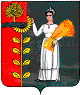 